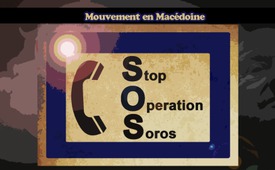 Mouvement en Macédoine : Stop Opération Soros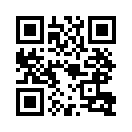 En Macédoine le 21 octobre 2017 l'organisation SOS (Stop Opération Soros) fondée récemment a organisé une manifestation avec dix mille participants contre le multimilliardaire George Soros. Celui-ci a fondé des "Organisations non-gouvernementales" – qu’on appelle des ONG – opérant à l’échelle mondiale.En Macédoine le 21 octobre 2017 l'organisation SOS (Stop Opération Soros) fondée récemment a organisé une manifestation avec dix mille participants contre le multimilliardaire George Soros. Celui-ci a fondé des "Organisations non-gouvernementales" – qu’on appelle des ONG – opérant à l’échelle mondiale. Selon l'un des fondateurs de SOS, Nikola Srbov, l’« Open Society Foundation », qui opère sous la protection de Soros, utilise ses ressources financières et son personnel pour soutenir les protestations violentes en Macédoine et s’immisce de façon extrêmement gênante dans les processus politiques. Il dit : « Elle (la fondation) a monopolisé le secteur civil et a complètement évincé toutes les autres organisations qui ne correspondent pas à l'idéologie de Soros. »
Cela démontre une fois de plus comment Soros & Co. interviennent de façon extrêmement puissante dans les destins des peuples – et d'autre part que les peuples démasquent un tel procédé et commencent à se défendre contre.de gan.Sources:https://www.rt.com/news/374241-stop-operation-soros-movement-macedonia/Cela pourrait aussi vous intéresser:#GeorgeSoros-fr - www.kla.tv/GeorgeSoros-frKla.TV – Des nouvelles alternatives... libres – indépendantes – non censurées...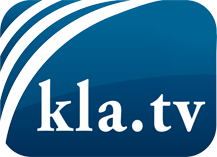 ce que les médias ne devraient pas dissimuler...peu entendu, du peuple pour le peuple...des informations régulières sur www.kla.tv/frÇa vaut la peine de rester avec nous! Vous pouvez vous abonner gratuitement à notre newsletter: www.kla.tv/abo-frAvis de sécurité:Les contre voix sont malheureusement de plus en plus censurées et réprimées. Tant que nous ne nous orientons pas en fonction des intérêts et des idéologies de la système presse, nous devons toujours nous attendre à ce que des prétextes soient recherchés pour bloquer ou supprimer Kla.TV.Alors mettez-vous dès aujourd’hui en réseau en dehors d’internet!
Cliquez ici: www.kla.tv/vernetzung&lang=frLicence:    Licence Creative Commons avec attribution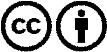 Il est permis de diffuser et d’utiliser notre matériel avec l’attribution! Toutefois, le matériel ne peut pas être utilisé hors contexte.
Cependant pour les institutions financées avec la redevance audio-visuelle, ceci n’est autorisé qu’avec notre accord. Des infractions peuvent entraîner des poursuites.